GUMISIE – propozycje zabaw i zajęć w dniu 02.04.2021r.Temat tygodnia: Wielkanocne zwyczaje.   Witam wszystkich serdecznie. Znowu koronawirus   spłatał nam figla: i nie możemy spotykać się w przedszkolu. Mam nadzieję, że niedługo się zobaczymy. Pozdrawiam Was cieplutko i zapraszam do zabawy.Na początek zapraszam dzieci do obejrzenia filmu pt. „Wielkanoc”https://www.youtube.com/watch?v=bKTM6B04vDY&t=191s&ab_channel=alarmy2009Spróbujcie teraz odpowiedzieć na kilka pytań dotyczących filmu:Jak przygotowujemy się do Wielkanocy?         Jakie w filmie zostały przedstawione tradycje i zwyczaje związane z Wielkanocą?Jakie produkty powinny znaleźć się w Święconce?Jak możemy ozdabiać jajka?Czy pamiętacie czego symbolem jest jajko?A teraz wasza ulubiona piosenka.  „Zając malowany”Na kubeczku z porcelany
mieszka zając malowany.
Kiedy tylko się poruszy
to w herbacie moczy uszy.
Mówię Wam, mówię Wam,
co ja z tym zającem mam.Siedzi zając na kubeczku,
lewą nogę moczy w mleczku.
Ale mleczko nie dla niego
on by wolał coś innego.
Mówię Wam, mówię Wam,
co ja z tym zającem mam.Wytarł zając mokre uszy,
zrobił cztery wielkie susy.
Usiadł w lesie na polanie
co ja teraz powiem mamie?
Co ja teraz powiem? Co? No co?https://www.youtube.com/watch?v=zxPee4BfYGU&ab_channel=LolaK Ćwiczenia logopedyczne usprawniające narządy mowyGorące jajko– dziecko nabiera powietrze nosem, a wypuszcza ustami, naśladując dmuchanie na gorące jajkaRogi baranka– baranek wielkanocny ma okrągłe rogi- dziecko rysuje językiem kółeczka, przesuwając jego czubek po górnej wardze i po dolnej wardze.„Kura znosi jajko” – zabawa ruchowa z elementami liczenia.Dziecko porusza się w rytm dowolnej muzyki. Na przerwę w muzyce rodzic  rzuca kostką do gry, mówiąc KURA ZNOSI JAJKA. ILE ICH ZNIOSŁA? Dziecko liczy i podają liczbę oczek, a potem tyle razy mówi KO. Jeżeli nie ma w domu kostki, można pokazać kartonik z narysowanymi oczkami, lub pokazać odpowiednią ilość palców u dłoni.„Wielkanocny koszyczek”  Z. Dmitroca -rozmowa z dzieckiem na temat produktów, które należy włożyć do koszyczka, inspirowana wysłuchanym wierszem. 

W małym koszyczku
Dużo jedzenia,
Które niesiemy
Do poświęcenia:

Chleb i wędlina,
Kilka pisanek
Oraz cukrowy
Mały baranek.

Drożdżowa babka,
Sól i ser biały,
I już jest pełny
Koszyczek mały...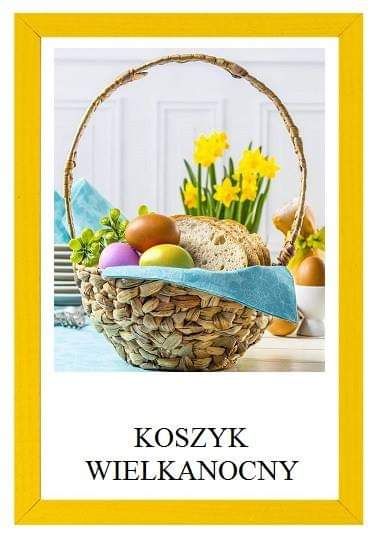 Zachęcam do pokolorowania koszyczka według swojego pomysłu.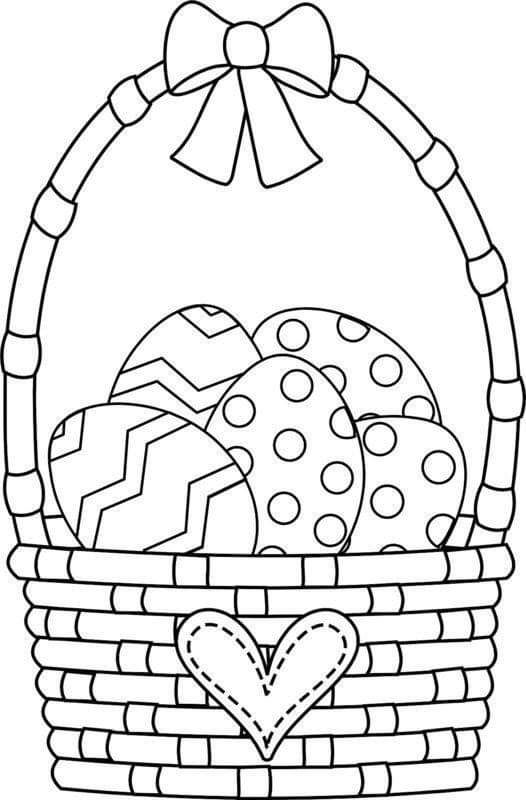 "Wielkanocne harce" Marta Jelonek - zabawa ortofoniczna. Rodzic czyta rymowankę - dziecko powtarza wyrazy dżwiękonaśladowcze.            Na świątecznym stole harce i swawole!            Zając kica: kic, kic, kic! - kic, kic, kic!            Baran bryka: hyc, hyc, hyc! - hyc, hyc, hyc!            Kura gdacze: kud - ku - dak! - kud - ku - dak!            A pisanki na to: trach, trach, trach, trach!            Piszczy kurczę: pi, pi, pi! - pi, pi, pi!            Kogut chrapie: fi, fi, fi! - fi, fi, fi!            To Wielkanoc mu się śni!Gra typu MEMORY do samodzielnego wycięcia. Po wycięciu obrazków, odwrócić je na białą stronę i zaprosić do gry drugą osobę. Losujemy po dwa obrazki, jeśli mamy parę takich samych, zabieramy dla siebie, jeśli nie mamy pary odkładamy z powrotem na stół. Losuje druga osoba. Wygrywa ten, kto uzbiera więcej par.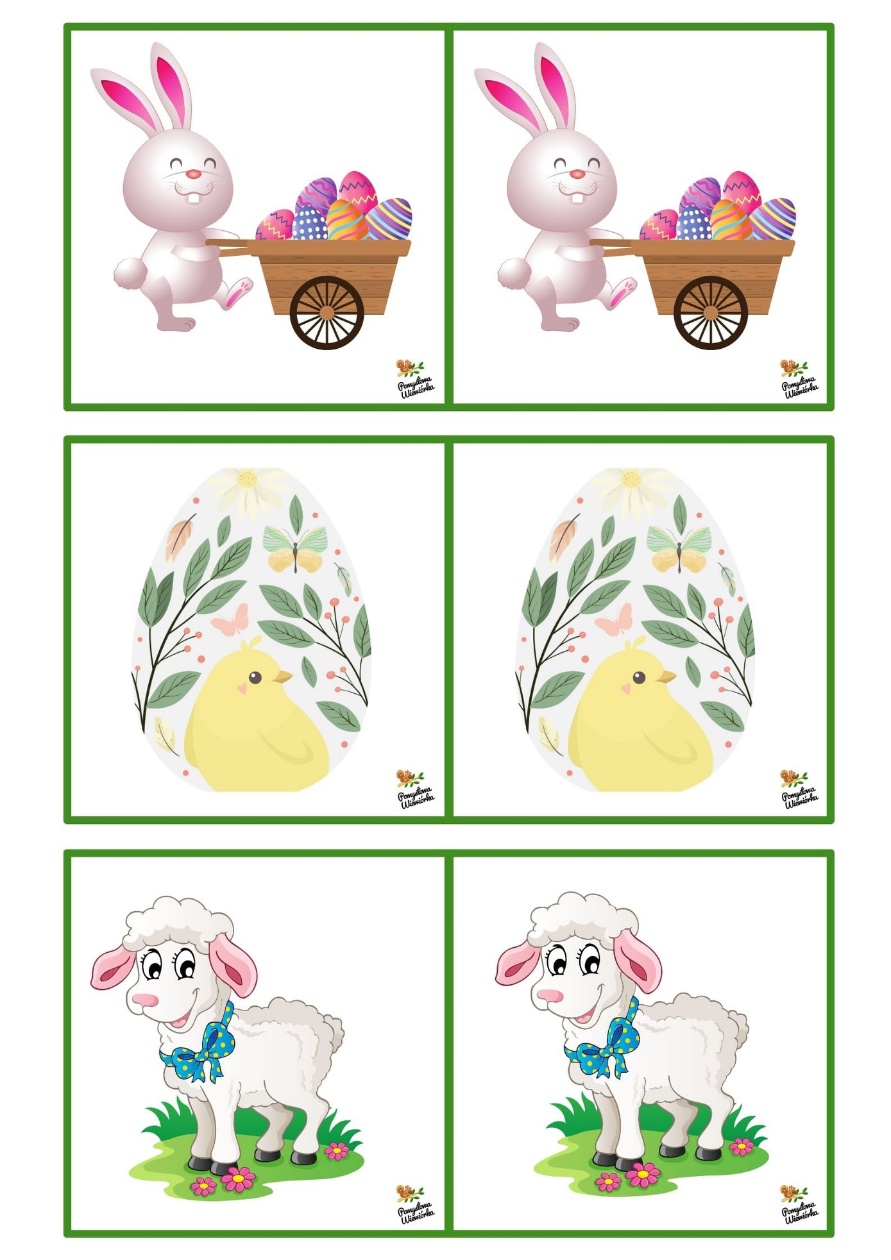 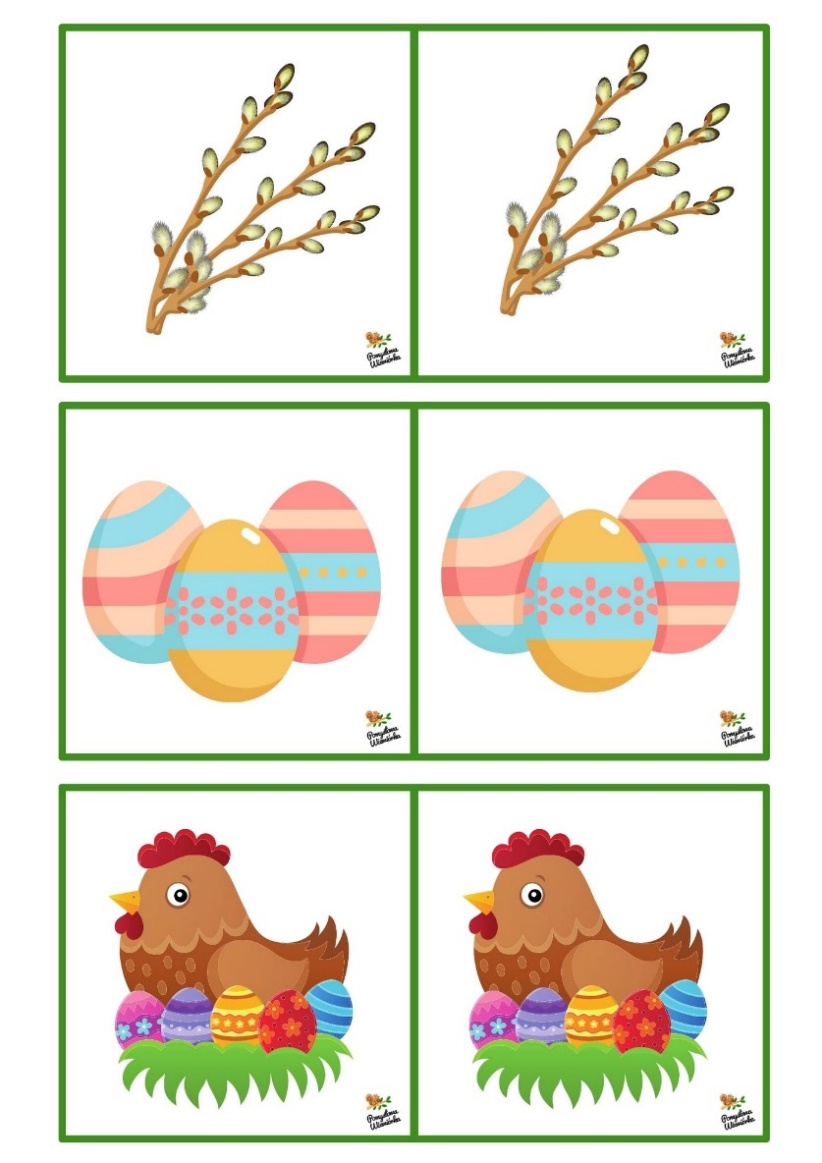 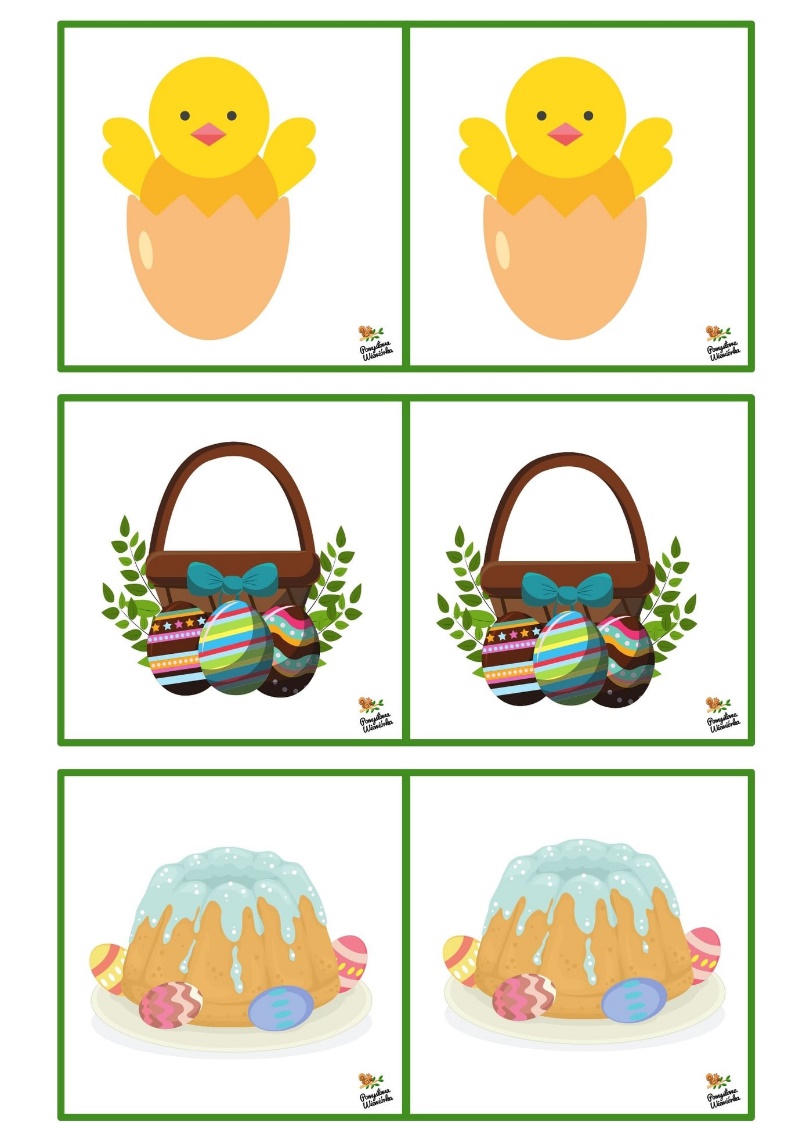  Mix piosenek wielkanocnych https://www.youtube.com/watch?v=o0aZn28rwVM&ab_channel=%C5%9Apiewaj%C4%85ceBrzd%C4%85ce-Piosenkidladzieci Połącz pasujące do siebie połówki pisanek.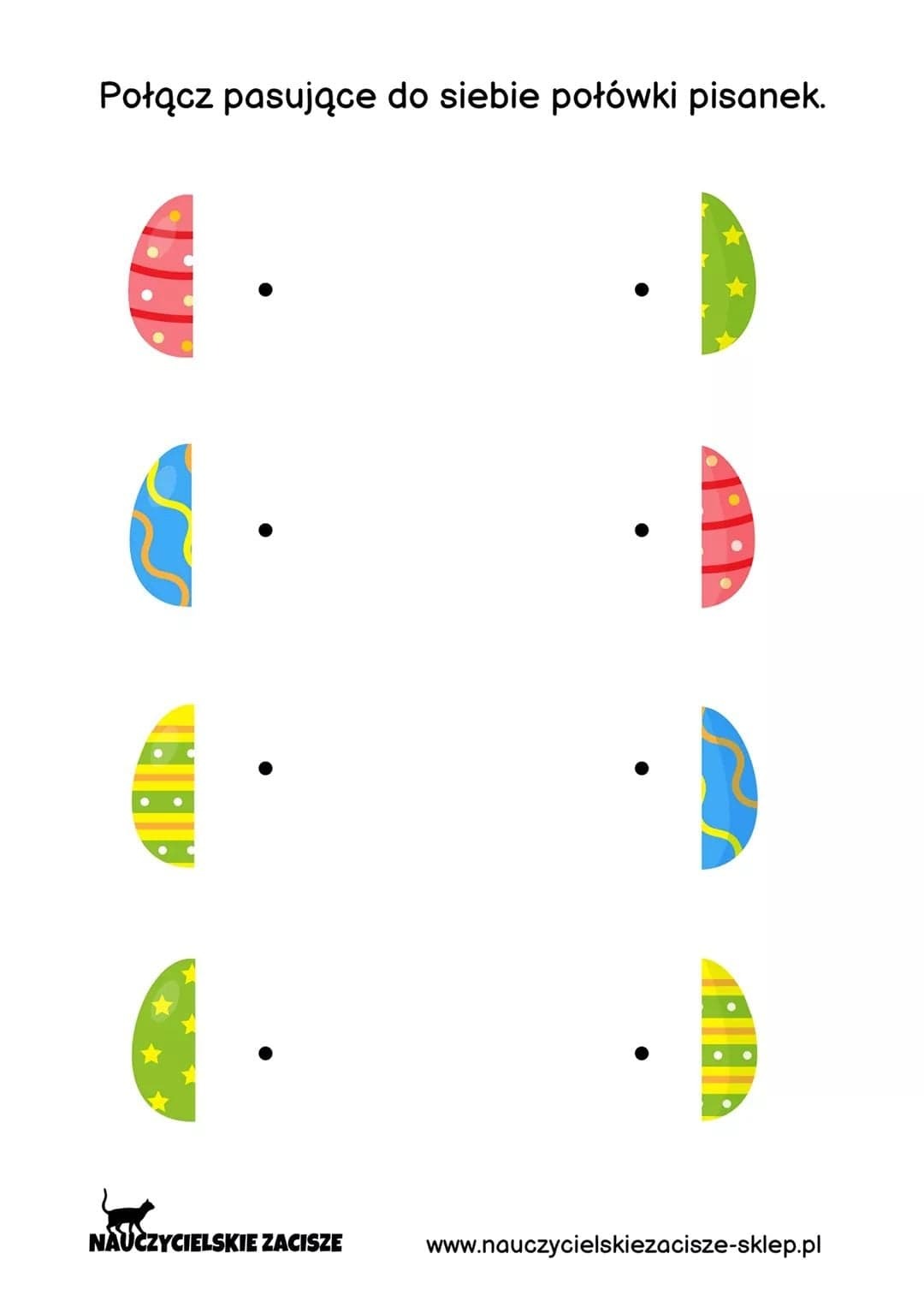 Zabawa badawcza – Jajka i woda.(Potrzebne będą jajka surowe, jajka ugotowane, szklane naczynia, sól, łyżka).Dzieci badają zachowanie w wodzie jajka surowego i jajka ugotowanego – wkładają je kolejno do przezroczystego naczynia z wodą. Obserwują ich zachowanie.Do wody w przezroczystym naczyniu wkładają surowe jajko i dosypują stopniowo sól (około 10–12 łyżek soli). Obserwują, co dzieje się z jajkiem.Ćwiczenia gimnastyczne .
Zakręć kołem i wylosuj ćwiczenie gimnastyczne. Może mama/tatuś wykona je razem z Tobą?
https://wordwall.net/pl/resource/1069314/gimnastyka-przedszkolakaPropozycje zabaw plastycznych,,Zajączek z papieru".
Poniżej przedstawiamy film z instrukcją. Do zabawy przyda się klej, nożyczki, (pisaki lub kredki), kolorowa kartka A4. Zwierzątka można dekorować dowolnie według inwencji twórczej małych artystów.                   https://www.youtube.com/watch?v=jc0x2eV5nEc&ab_channel=KrasOlka"Moja pisanka" - praca plastyczna. Wyklejanie kółeczek za pomocą plasteliny.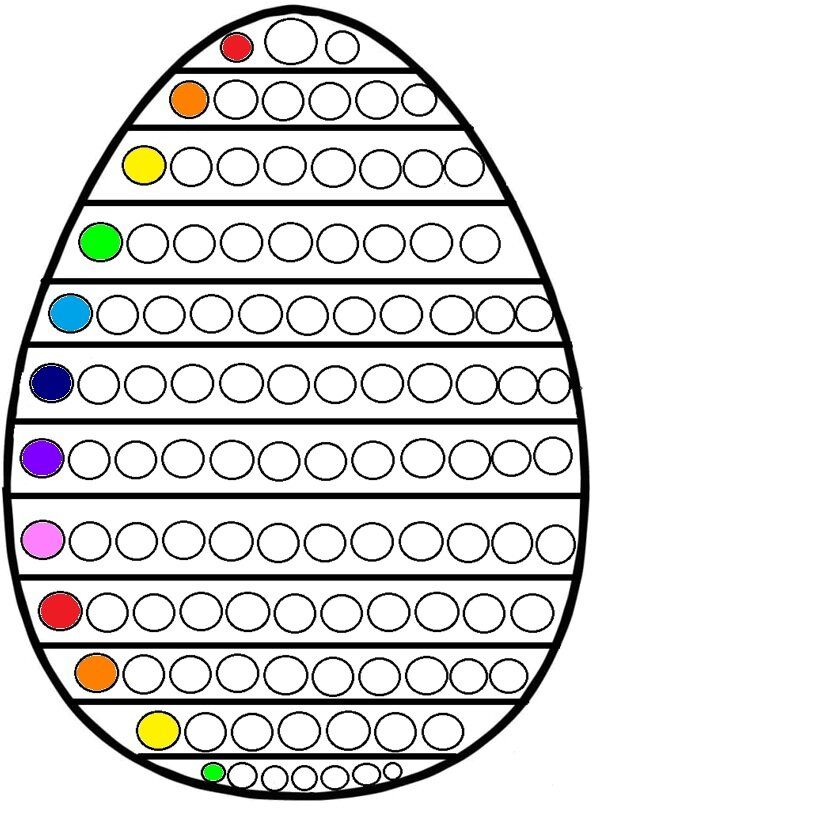 „ Zajączek z jajka”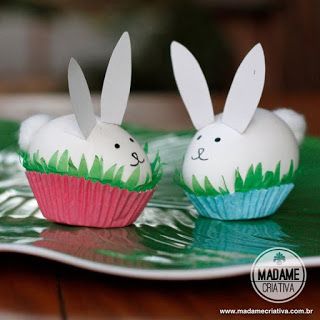 „Kurczaczki”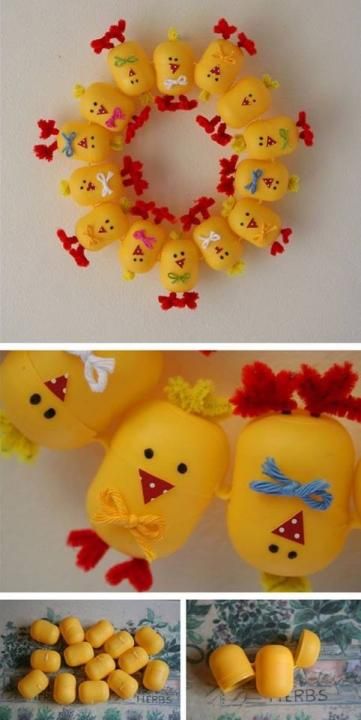 Dla chętnych.Ćwiczenia graficzne- zaprowadź zajączka do marchewki.Znajdź różnice na obrazkach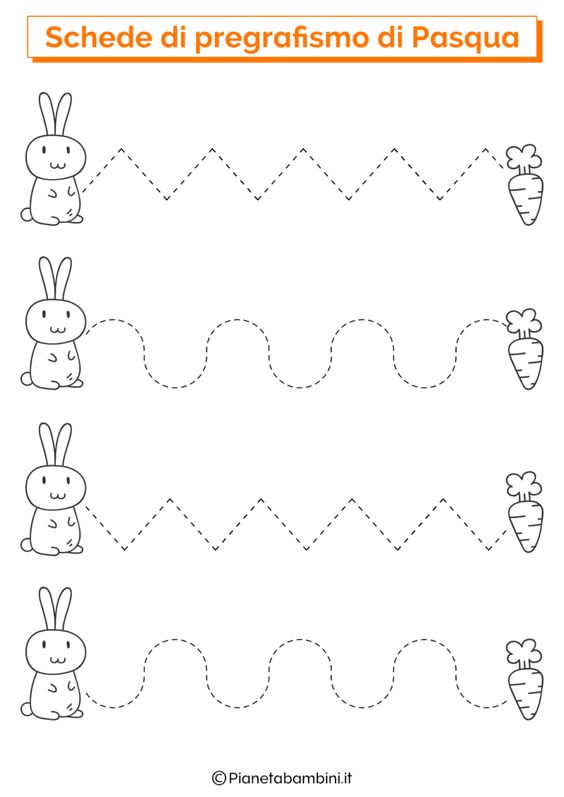 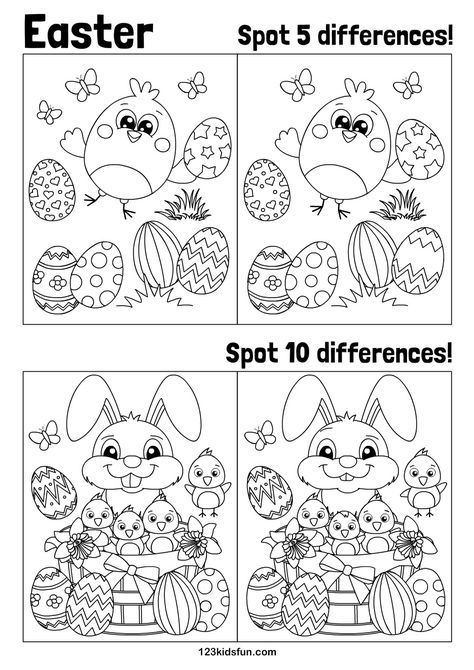 Na zakończenie dnia proponuję do poczytania bajeczkę.https://www.youtube.com/watch?v=kCmuL5sqC-0&t=37s&ab_channel=Chrabmag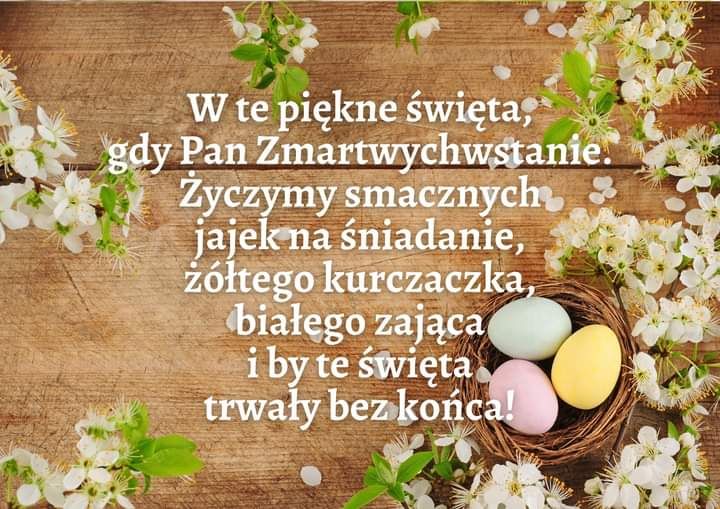     NAJSERDECZNIEJSZE ŻYCZENIA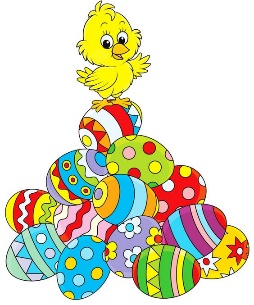  DLA DZIECI I RODZICÓW .A teraz trochę humorystycznie.https://www.youtube.com/watch?v=Yhlvwd2092A&ab_channel=BetiiKc